INFORMAȚII PRIVIND DEPUNEREA OFERTELORObiectul contractului: Obiectul acestei licitații îl reprezintă: Achiziţia serviciului privind acordarea asistenţei tehnice, întreţinere şi reparare echipamentele de calcul, echipamentele periferice de calcul, echipamentele de retea, avand ca scop functionarea in parametri optimi a echipamentelor informatice.- Asigurarea serviciilor astfel cum este indicat în informațiile tehnice de la punctul 2 din aceste informații.Termen limită pentru depunerea ofertelor:Termenul limită pentru depunerea ofertelor este 21.01.2022 la ora 12:00. Orice ofertă primită după acest termen limită va fi respinsă automat. ** - Ofertantul trebuie să aibă minimum 7 zile de la data lansării procedurii de achiziție pentru pregătirea ofertei (fără a se lua în calcul ziua de publicare și ziua corespunzătoare termenului limită pentru depunere).*** - Autoritatea Contractantă este obligată să răspundă la toate întrebările primite cel mai târziu cu 3 zile înainte de termenul limită și trebuie să le publice pe aceleași site-uri web pe care a fost publicată oferta.Informații financiareSe reamintește ofertanților că valoarea maximă disponibilă a contractului este 3.000 EURO (TVA inclus), distribuiti astfel:1.875 Euro - valoare abonament lunar prestari servicii timp de 3 luni1.125 Euro - buget alocat pieselor de schimb in vederea remedierii eventualelor defectiuni  Oferta financiară trebuie prezentată ca o valoare exprimată în  EUR  și trebuie depusă utilizând modelul pentru versiunea preț global din PARTEA C: FORMATUL OFERTEI FINANCIARE. În cazul în care ofertele sunt prezentate în monedele naționale, cursul de schimb care va fi utilizat pentru verificarea conformității financiare cu bugetul disponibil (în timpul evaluării financiare) va fi cursul de schimb InforEuro valabil pentru luna în care se lansează oferta.Reglementările fiscale și vamale aplicabile sunt specificate în proiectul de contract din partea A a prezentului dosar de licitație. Soluții diferiteOfertanții nu sunt autorizați să liciteze pentru o altă variantă pe lângă această ofertă.SubcontractareaSubcontractarea nu este permisă.Criterii de atribuire:În cazul în care s-au primit mai multe oferte: cel mai mic preț, pondere 80% calitate tehnică, 20% preț.Criterii de evaluare pentru oferta tehnică:Organizare și metodologie: 70 puncteResurse propuse: 10 punctePerioada pentru furnizare servicii: 20 puncteTOTAL: 100 de puncteÎn cazul în care se primește o singură ofertă, Autoritatea Contractantă verifică dacă oferta este conformă din punct de vedere administrativ și tehnic cu cerințele stabilite în prezenta documentație de licitație.Interviuri: Nu sunt prevăzute interviuri. Anunțul de atribuire:Ofertantul câștigător va fi informat în scris despre rezultatele procedurii de evaluare.Anunțul de atribuire a contractului va fi publicat pe site-ul programului. Timpul estimat pentru comunicarea rezultatelor către ofertanți este de 7 zile de la data limită de depunere a ofertelor. Adresă și semnificații pentru depunerea ofertelor:Ofertanții vor depune ofertele folosind formularele standard de depunere, disponibile în "Partea B - Oferta tehnică și Partea C - Oferta financiară. Orice alt document care susține această invitație este trimis numai în scopuri informative și nu trebuie modificat sau depus de către ofertant. Oferta va fi depusa într-un exemplar original. Toate ofertele care nu utilizează formularul prescris pot fi respinse de autoritatea contractantă. Pe lângă ofertă, ofertantul trebuie să furnizeze următoarele documente justificative:Copie a înregistrării legale (numai dacă nu este disponibilă public, pentru ca Autoritatea Contractantă să o poată consulta)Copie a certificatului constatator emis de Registrul Comertului pentru demonstrarea autorizarii obiectului de activitate specificOfertele vor fi depuse în plicuri sigilate, conținând următoarele informații:Denumirea și adresa ofertantuluiDenumirea ofertei: Servicii de mentenanță pentru echipamente, tehnică de calcul și comunicațiiNumăr referință:  RORS 15/16Cuvintele: „A nu se deschide înainte de sesiunea de deschidere” Ofertele trebuie depuse folosind sistemul de plic dublu, într-un pachet sau plic extern, care conține două plicuri separate, sigilate, fiecare purtând cuvintele "Oferta tehnică" - partea B și "Oferta financiară" - Partea C. Orice încălcare a acestei reguli (de exemplu, plicuri nesigilate sau trimiteri la preț în oferta tehnică) se consideră o încălcare a regulii și duce la respingerea ofertei.Ofertele vor fi depuse personal, prin poștă sau prin serviciul de curierat, la următoarea adresă:Administrația Bazinală de Apă Banat             Bd. 16 Decembrie 1989, nr. 2, 300173, Timișoara, Timiș, România             Tel: 0256 491 848, Fax: 0256 491 798 Ofertanților li se reamintește că, pentru a fi eligibili, ofertele trebuie să fie primite de către Autoritatea Contractantă în termenul indicat mai sus.INFORMAȚII TEHNICEOfertanții sunt obligați să furnizeze servicii astfel cum se indică mai jos. În oferta tehnică a ofertantului, ofertanții pot indica mai multe detalii privind livrările, cu referire la cerințele de mai jos. Servicii de întreținere, reparații si piese de schimb pentru copiatoare, PC-uri, laptop-uri, plotter și telefoane mobile.Să dovedească fie că are sediul sau punct de lucru în orașul în care se află locația pentru care a depus oferta, fie să aibă contracte cu subcontractanții din respectivele locații, fie să-și asume răspunderea că va presta serviciile solicitate în mod centralizat de la punctul său de lucru sau de la sediul central.Să depună toate eforturile necesare pentru rezolvarea problemelor tehnice reclamate și totodată să furnizeze piesele de schimb sau subansamblele necesare remedierilor, pe care beneficiarul le va plăti pe bază de deviz acceptat. Beneficiarul poate consulta lista pieselor de schimb și poate solicita în orice moment facturile de aprovizionare emise de furnizorii firmei prestatoare. Piesele de schimb și subansamblele: se vor utiliza numai produse originale în conformitate cu standardele de calitate în vigoare, garantate cu documente de la furnizori. Piesele de schimb și subansamblele se vor factura separat în baza procedurii: constatare, ofertă (preț distribuitor + adaos comercial), deviz acceptat.Service-ul va consta din reviziile periodice la PC-uri, laptop-uri, plotter, imprimante, copiatoare, telefoane mobile, drona precum și intervențiile la solicitarea beneficiarului  pentru toate echipamentele mai sus mentionate.Lunar, prestatorul va anexa facturii fiscale un centralizator al operatiilor de intretinere efectuate.Atunci cand situatia o impune, prestatorul va face informare in scris asupra problemelor intalnite (piese cu grad marit de uzura, exploatarea necorespunzatoare a echipamentelor, etc.), cu recomandarile care se impun privind prevenirea situatiilor care au adus la disfunctionalitati, precum si masuri de imbunatatire a activitatii, ori de cate ori este cazul.  Timpii de intervenție:Prestatorul va asigura in permanenta 7 zile pe saptamana(inclusiv zilele de smabata si duminica si sarbatorile legale) in intervalul orar 8:30 – 23:30 personal calificat disponibil sa intervina la solicitarile Contractorului in termen de cel mult 1 ora de la semnalarea defectului de catre acesta;În cazul în care nu se va rezolva defecțiunea sau durata estimată de rezolvare a defectului depășește 48 de ore, ofertantul va asigura componenta de schimb cu titlu temporar, dar nu mai mult de 30 de zile;Pentru cazurile în care nu este posibilă repararea se va asigura componenta echivalentă sau imediat superioară, ofertantul furnizând 2-3 soluții tehnico-financiare. În urma unei note de comandă beneficiarul va comunica soluția tehnică aleasă.Serviciile ce trebuie să le efectueze ofertantul:Curătirea periodică a imprimantelor, copiatoarelor, plotter-ului, PC-urilor, Laptop-urilor, dronei, si a telefoanelor mobile trimestrial ;Mentenanta PC-urilor, Laptop-urilor, si a telefoanelor mobile lunar, efectuandu-se minim urmatoarele operatiuni : devirusare, defragmentare, update-uri la ultimele versiuni a firmware-lor, sistemelor de operare si a aplicatiilor necesare bunei functionari, optimizari software.    La revizia imprimantelor și copiatoarelor se efectuează minim următoarele operații: desprăfuirea echipamentului; curățirea/ștergerea subansamblelor; reglarea si ungerea subansamblelor mecanice; diagnoza gradului de uzura a diferitelor subansamble și stabilirea necesităților de înlocuire pe bază de deviz estimativ; testare finală.Asigurarea conectivitatii cu perifericele si in cadrul retelei Intervenții în maxim 1 ora de la momentul sesizării telefonice sau prin orice alt mijloc; Garanția lucrării executate în cadrul reparatiilor va fi de 3 luni pentru defectul reclamat și remediat;Prețul ofertat trebuie să includă toate operațiunile menționate.Pentru activitatile de mai sus se va achita un abonament lunar pentru care prestatorul va depune oferta de pret.Prestatorul se va prezenta la sediul Contaractorului ori de câte ori va fi apelat de către reprezentanții beneficiarului în maxim 1 ora. Numărul de intervenții tehnice pe care beneficiarul le poate solicita este nelimitat.Prestatorul va depune toate eforturile necesare pentru rezolvarea problemelor tehnice reclamate si totodata va furniza piesele de schimb sau subansamblele necesare remedierilor, pe care beneficiarul le va plăti pe bază de deviz acceptat.Nu se acceptă utilizarea de piese și accesorii care nu sunt de originale.Resursele solicitateNumăr suficient de personal calificat și cu experiență.Perioadă solicitată3 luni de zile din momentul semnarii contractului, dar nu mai târziu de 02 mai 2022.INFORMAȚII SUPLIMENTAREOfertanții necâștigători/câștigători vor fi informați în scris despre rezultatele procedurii de evaluare.  În acest sens, AC trimite o notificare ofertantului câștigător și publică un anunț pe site-ul web cu numele ofertantului câștigător urmat de mențiunea că "toate celelalte oferte nu au fost conforme din punct de vedere administrativ / tehnic / financiar"ConfidențialitateaÎntreaga procedură de evaluare este confidențială, sub rezerva legislației Autorității Contractante privind accesul la documente. Deciziile Comitetului de Evaluare sunt colective, iar deliberările acesteia se desfășoară în sesiune închisă. Membrii Comitetului de evaluare sunt obligați să păstreze confidențialitatea. Rapoartele de evaluare și înregistrările scrise sunt doar pentru uz oficial și nu pot fi comunicate nici ofertanților, nici oricărei alte părți, cu excepția Autorității Contractante, Comisiei Europene, Oficiului European de Luptă Antifraudă și Curții de Conturi Europene.FORMATUL CONTRACTULUI DINTRE FURNIZOR ȘI AUTORITATEA CONTRACTANTĂ DENUMIREA CONTRACTULUI: Sevicii de mentenanta pentru echipamente  tehnica de calcul si comunicatiiREF: RORS 15/16Încheiat între:<Denumire><Adresa autorității contractante>(Autoritatea contractantă)ȘI<Denumire><Adresa furnizorului><Număr de înregistrare oficial / Număr de înregistrare în scopuri de TVA>(Furnizor)Articolul 1: Obiectul contractuluiObiectul contractului constă în <serviciile> indicate în oferta furnizorului - "Partea B: Formatul ofertei ce va fi înaintată de către ofertant”.Articolul 2: Prețul contractuluiValoarea totală a contractului pentru execuția lucrărilor indicate la articolul 1 este: <XXX EUR/moneda națională,, ( pentru partenerii români, TVA inclus)>.. Pentru partenerii sârbi:Contractul este scutit de toate taxele și impozitele, inclusiv TVA. Pentru partenerii români:Pentru partenerii români, în conformitate cu regulamentul de punere în aplicare a IPA, TVA poate fi o cheltuială eligibilă. Autoritatea Contractantă va plăti prețurile unitare, așa cum se specifică în Oferta Financiară și va plăti TVA-ul, în cazul în care TVA este identificată în mod clar în facturi.Articolul 3: Documentele contractualeDocumentele care fac parte din prezentul contract sunt (în ordinea priorităților):Acordul contractualOferta furnizorului astfel cum a fost depusă în faza de licitație - "Partea B: Formatul ofertei ce va fi înaintată de către ofertant”.Oferta financiară a furnizorului - "Partea C: Formatul ofertei financiare"Orice alte documente justificative, dacă este cazul (* - în cazul în care se solicită înregistrarea societății sau alte informații)  Pentru orice alte aspecte care nu sunt definite în prezentul contract, se aplică regulile prevăzute în Condițiile generale http://ec.europa.eu/europeaid/prag/document.do?isAnnexes=true Articolul 4: Livrări și plățiFurnizorul va livra fără rezerve serviciile indicate în oferta furnizorului - "Partea B: Formatul ofertei ce va fi înaintată de către ofertant”. Livrările vor fi executate la datele indicate. Autoritatea contractantă va plăti furnizorului pentru serviciile furnizate suma indicată în articolul 2 al prezentului contract. În cazul în care contractul este încheiat în EURO, iar plățile se fac în monedele naționale, cursul de schimb aplicabil trebuie să fie cursul de schimb InforEuro valabil pentru luna în care s-a emis factura sau pre-factura, în cazul scutirii de TVA.Plățile se vor face după următorul calendar.* - Furnizorul va înainta autorității contractante un raport succint privind executarea serviciilor, care va reprezenta baza pentru achitarea plății intermediare și a soldului final Articolul 5: Valabilitatea contractuluiValabilitatea contractului este < XX zile/luni >. Data începerii este <zz / ll / aaaa>Articolul 6: Soluționarea litigiilor Orice litigiu care decurge din prezentul contract sau care se referă la acesta și care nu poate fi soluționat în alt mod se va înainta jurisdicției exclusive a  (* - specificați instanța judecătorească sau de arbitraj competentă) în conformitate cu legislația națională a statului Autorității Contractante.PARTEA A: INFORMAȚII PENTRU OFERTANTDenumirea și adresa autorității contractante: Administrația Bazinală de Apă Banat, Bd. 16 Decembrie 1989, nr. 2, 300173, Timișoara, Timiș, România.Denumirea ofertei: Servicii de mentenanță pentru echipamente, tehnică de calcul și comunicațiiNumăr referință:  RORS 15/16Data lansării: 13.01.2022EchipamentNr. bucățiDetalii tehnice1PC ASUS (K31CD-RO022D)7Intel® Core™ i5-6400 up ot 3.3GHz (HD Graphics 530)2Laptop ASUS (P2530UA-DM0763R)7Intel® Core™ i5-6200U Processor, 2.3GHz (3M Cache, up to 2.8GHz)3Kyocera Taskalfa 3252ci3Multifuncțională4Kyocera Ecosys M8124cidn2Multifuncțională5Canon IPF7101Plotter6Cisco 4300 series1Router7Cisco Catalyst 2960-X series1Switch8Telefoane mobile7Smartphone9Drona DJI Matrice 6001DronaA NU SE COMPLETA ÎNAINTE DE SEMNAREA CONTRACTULUI A NU SE DEPUNE ÎN CADRUL OFERTEI!!!B8dProiect de contract: Condiții generale (Anexa I)b8d_annexigc_en.pdf 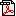 Ziua/Luna<EUR/RSD>< Ziua/Luna >Plată intermediară (* dacă este cazul)<XX% din valoarea contractului / suma absolută>< Ziua / Luna >Sold final de plată<XX% din valoarea contractului / suma absolută>Total<Valoarea totală a contractului>Pentru furnizorPentru furnizorPentru Autoritatea contractantăPentru Autoritatea contractantăNumele:Numele:Funcția:Funcția:Semnătura:Semnătura:Data:Data: